Fakülteniz………………………………………………...……bölümü…	sınıfında…………………… numara ile öğrenim görmekteyim.20.…./20…	Eğitim Öğretim Yılı Güz /Bahar döneminde okutulan ve aşağıdaki çizelgedekodu,  teorisi, uygulaması, sınıfı	ve adı belirtilen seçmeli dersi; yine bilgileri belirtilen diğer seçmeli ders ile değiştirmek istiyorum.Gereğini bilgilerinize arz ederim.Ad-Soyad: İmza:Adres:Telefon:Danışmanı olduğum öğrencinin yukarıda belirttiği değişikliği onaylıyorum.Adı-Soyadı: Unvan: İmza:Namık Kemal Mah. Kampüs Cad. NO:1	59030 – TEKİRDAĞ Telefon: (0 282) 250 26 25 - Faks: (0 282) 250 99 25e-posta :fef@nku.edu.tr Elektronik Ağ : http://fened.nku.edu.tr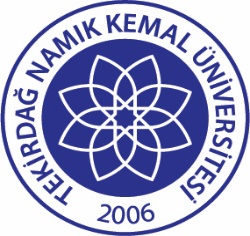 TNKÜFEN EDEBİYAT FAKÜLTESİ SEÇMELİ DERS DEĞİŞTİRME FORMUDoküman No:EYS-FRM-169TNKÜFEN EDEBİYAT FAKÜLTESİ SEÇMELİ DERS DEĞİŞTİRME FORMUHazırlama Tarihi:28.12.2021TNKÜFEN EDEBİYAT FAKÜLTESİ SEÇMELİ DERS DEĞİŞTİRME FORMURevizyon Tarihi:--TNKÜFEN EDEBİYAT FAKÜLTESİ SEÇMELİ DERS DEĞİŞTİRME FORMURevizyon No:0TNKÜFEN EDEBİYAT FAKÜLTESİ SEÇMELİ DERS DEĞİŞTİRME FORMUToplam Sayfa Sayısı:1